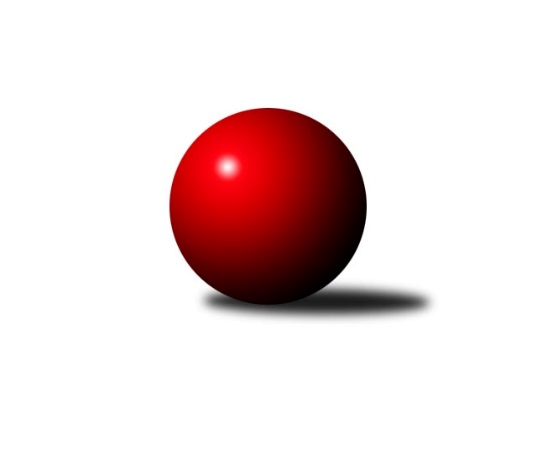 Č.22Ročník 2022/2023	27.4.2024 Zlínský krajský přebor 2022/2023Statistika 22. kolaTabulka družstev:		družstvo	záp	výh	rem	proh	skore	sety	průměr	body	plné	dorážka	chyby	1.	TJ Gumárny Zubří	22	16	1	5	117.0 : 59.0 	(174.5 : 89.5)	2667	33	1838	829	34.4	2.	KK Camo Slavičín A	22	16	1	5	112.5 : 63.5 	(157.5 : 106.5)	2635	33	1804	831	32.6	3.	TJ Sokol Machová	22	15	0	7	103.5 : 72.5 	(146.5 : 117.5)	2616	30	1783	833	38.3	4.	TJ Kelč	22	13	1	8	100.0 : 76.0 	(134.0 : 130.0)	2605	27	1803	803	37.2	5.	KC Zlín C	22	13	1	8	97.5 : 78.5 	(145.0 : 119.0)	2606	27	1799	807	38.1	6.	SC Bylnice	22	12	1	9	97.0 : 79.0 	(142.0 : 122.0)	2562	25	1781	781	39.3	7.	TJ Bojkovice Krons	22	11	1	10	95.5 : 80.5 	(136.5 : 127.5)	2579	23	1779	800	38.5	8.	KK Camo Slavičín B	22	10	1	11	86.0 : 90.0 	(137.0 : 127.0)	2519	21	1762	757	46.5	9.	TJ Valašské Meziříčí C	22	10	0	12	87.0 : 89.0 	(133.0 : 131.0)	2573	20	1795	778	39.1	10.	TJ Jiskra Otrokovice B	22	5	2	15	63.5 : 112.5 	(102.5 : 161.5)	2482	12	1738	745	51.3	11.	VKK Vsetín B	22	4	1	17	55.5 : 120.5 	(98.0 : 166.0)	2443	9	1736	707	49.1	12.	KK Kroměříž B	22	1	2	19	41.0 : 135.0 	(77.5 : 186.5)	2357	4	1675	682	70.3Tabulka doma:		družstvo	záp	výh	rem	proh	skore	sety	průměr	body	maximum	minimum	1.	KK Camo Slavičín A	11	10	1	0	62.5 : 25.5 	(82.5 : 49.5)	2721	21	2780	2551	2.	TJ Sokol Machová	11	9	0	2	58.0 : 30.0 	(82.5 : 49.5)	2660	18	2774	2606	3.	SC Bylnice	11	8	1	2	59.0 : 29.0 	(81.0 : 51.0)	2591	17	2648	2543	4.	TJ Valašské Meziříčí C	11	8	0	3	59.0 : 29.0 	(79.0 : 53.0)	2686	16	2804	2522	5.	TJ Gumárny Zubří	11	8	0	3	58.0 : 30.0 	(90.5 : 41.5)	2605	16	2719	2493	6.	TJ Bojkovice Krons	11	8	0	3	57.5 : 30.5 	(75.5 : 56.5)	2738	16	2825	2662	7.	TJ Kelč	11	8	0	3	56.0 : 32.0 	(73.0 : 59.0)	2584	16	2694	2483	8.	KC Zlín C	11	8	0	3	54.5 : 33.5 	(82.5 : 49.5)	2692	16	2753	2604	9.	KK Camo Slavičín B	11	7	1	3	54.0 : 34.0 	(78.5 : 53.5)	2618	15	2684	2501	10.	TJ Jiskra Otrokovice B	11	5	2	4	44.0 : 44.0 	(63.5 : 68.5)	2581	12	2677	2491	11.	VKK Vsetín B	11	4	0	7	38.5 : 49.5 	(64.5 : 67.5)	2530	8	2647	2441	12.	KK Kroměříž B	11	1	1	9	27.0 : 61.0 	(47.5 : 84.5)	2236	3	2325	2163Tabulka venku:		družstvo	záp	výh	rem	proh	skore	sety	průměr	body	maximum	minimum	1.	TJ Gumárny Zubří	11	8	1	2	59.0 : 29.0 	(84.0 : 48.0)	2674	17	2786	2427	2.	KK Camo Slavičín A	11	6	0	5	50.0 : 38.0 	(75.0 : 57.0)	2632	12	2778	2431	3.	TJ Sokol Machová	11	6	0	5	45.5 : 42.5 	(64.0 : 68.0)	2611	12	2780	2438	4.	TJ Kelč	11	5	1	5	44.0 : 44.0 	(61.0 : 71.0)	2608	11	2727	2426	5.	KC Zlín C	11	5	1	5	43.0 : 45.0 	(62.5 : 69.5)	2597	11	2701	2368	6.	SC Bylnice	11	4	0	7	38.0 : 50.0 	(61.0 : 71.0)	2567	8	2719	2323	7.	TJ Bojkovice Krons	11	3	1	7	38.0 : 50.0 	(61.0 : 71.0)	2561	7	2719	2371	8.	KK Camo Slavičín B	11	3	0	8	32.0 : 56.0 	(58.5 : 73.5)	2522	6	2654	2284	9.	TJ Valašské Meziříčí C	11	2	0	9	28.0 : 60.0 	(54.0 : 78.0)	2561	4	2654	2395	10.	VKK Vsetín B	11	0	1	10	17.0 : 71.0 	(33.5 : 98.5)	2435	1	2589	2158	11.	KK Kroměříž B	11	0	1	10	14.0 : 74.0 	(30.0 : 102.0)	2370	1	2554	2249	12.	TJ Jiskra Otrokovice B	11	0	0	11	19.5 : 68.5 	(39.0 : 93.0)	2471	0	2711	2146Tabulka podzimní části:		družstvo	záp	výh	rem	proh	skore	sety	průměr	body	doma	venku	1.	TJ Gumárny Zubří	11	8	1	2	58.0 : 30.0 	(89.0 : 43.0)	2695	17 	6 	0 	2 	2 	1 	0	2.	KK Camo Slavičín A	11	8	1	2	57.5 : 30.5 	(81.0 : 51.0)	2623	17 	4 	1 	0 	4 	0 	2	3.	SC Bylnice	11	7	1	3	55.5 : 32.5 	(75.0 : 57.0)	2489	15 	4 	1 	1 	3 	0 	2	4.	KC Zlín C	11	7	0	4	53.5 : 34.5 	(76.5 : 55.5)	2641	14 	4 	0 	1 	3 	0 	3	5.	TJ Kelč	11	7	0	4	50.0 : 38.0 	(66.5 : 65.5)	2604	14 	3 	0 	1 	4 	0 	3	6.	TJ Bojkovice Krons	11	6	1	4	48.0 : 40.0 	(75.0 : 57.0)	2622	13 	4 	0 	2 	2 	1 	2	7.	TJ Sokol Machová	11	6	0	5	44.0 : 44.0 	(63.0 : 69.0)	2576	12 	3 	0 	2 	3 	0 	3	8.	KK Camo Slavičín B	11	5	0	6	44.0 : 44.0 	(70.0 : 62.0)	2536	10 	4 	0 	2 	1 	0 	4	9.	TJ Valašské Meziříčí C	11	3	0	8	37.0 : 51.0 	(60.0 : 72.0)	2578	6 	3 	0 	2 	0 	0 	6	10.	TJ Jiskra Otrokovice B	11	3	0	8	32.0 : 56.0 	(51.5 : 80.5)	2495	6 	3 	0 	2 	0 	0 	6	11.	VKK Vsetín B	11	2	1	8	28.0 : 60.0 	(49.0 : 83.0)	2414	5 	2 	0 	3 	0 	1 	5	12.	KK Kroměříž B	11	1	1	9	20.5 : 67.5 	(35.5 : 96.5)	2343	3 	1 	1 	4 	0 	0 	5Tabulka jarní části:		družstvo	záp	výh	rem	proh	skore	sety	průměr	body	doma	venku	1.	TJ Sokol Machová	11	9	0	2	59.5 : 28.5 	(83.5 : 48.5)	2658	18 	6 	0 	0 	3 	0 	2 	2.	TJ Gumárny Zubří	11	8	0	3	59.0 : 29.0 	(85.5 : 46.5)	2655	16 	2 	0 	1 	6 	0 	2 	3.	KK Camo Slavičín A	11	8	0	3	55.0 : 33.0 	(76.5 : 55.5)	2658	16 	6 	0 	0 	2 	0 	3 	4.	TJ Valašské Meziříčí C	11	7	0	4	50.0 : 38.0 	(73.0 : 59.0)	2587	14 	5 	0 	1 	2 	0 	3 	5.	TJ Kelč	11	6	1	4	50.0 : 38.0 	(67.5 : 64.5)	2598	13 	5 	0 	2 	1 	1 	2 	6.	KC Zlín C	11	6	1	4	44.0 : 44.0 	(68.5 : 63.5)	2570	13 	4 	0 	2 	2 	1 	2 	7.	KK Camo Slavičín B	11	5	1	5	42.0 : 46.0 	(67.0 : 65.0)	2518	11 	3 	1 	1 	2 	0 	4 	8.	TJ Bojkovice Krons	11	5	0	6	47.5 : 40.5 	(61.5 : 70.5)	2570	10 	4 	0 	1 	1 	0 	5 	9.	SC Bylnice	11	5	0	6	41.5 : 46.5 	(67.0 : 65.0)	2629	10 	4 	0 	1 	1 	0 	5 	10.	TJ Jiskra Otrokovice B	11	2	2	7	31.5 : 56.5 	(51.0 : 81.0)	2511	6 	2 	2 	2 	0 	0 	5 	11.	VKK Vsetín B	11	2	0	9	27.5 : 60.5 	(49.0 : 83.0)	2494	4 	2 	0 	4 	0 	0 	5 	12.	KK Kroměříž B	11	0	1	10	20.5 : 67.5 	(42.0 : 90.0)	2365	1 	0 	0 	5 	0 	1 	5 Zisk bodů pro družstvo:		jméno hráče	družstvo	body	zápasy	v %	dílčí body	sety	v %	1.	Alois Beňo 	SC Bylnice 	19.5	/	22	(89%)	35.5	/	44	(81%)	2.	Roman Hrančík 	TJ Sokol Machová  	17.5	/	21	(83%)	32.5	/	42	(77%)	3.	Jan Lahuta 	TJ Bojkovice Krons 	17	/	22	(77%)	30	/	44	(68%)	4.	Martin Štěpánek 	TJ Gumárny Zubří 	16	/	20	(80%)	34.5	/	40	(86%)	5.	Jakub Pekárek 	KK Camo Slavičín A 	16	/	21	(76%)	32	/	42	(76%)	6.	Ludmila Satinská 	TJ Gumárny Zubří 	16	/	21	(76%)	29	/	42	(69%)	7.	Vlastimil Brázdil 	TJ Sokol Machová  	16	/	22	(73%)	33	/	44	(75%)	8.	Pavel Chvatík 	TJ Kelč 	16	/	22	(73%)	30	/	44	(68%)	9.	Rudolf Fojtík 	KK Camo Slavičín A 	15.5	/	21	(74%)	28.5	/	42	(68%)	10.	Vlastimil Kancner 	VKK Vsetín B 	15	/	18	(83%)	24	/	36	(67%)	11.	Josef Bařinka 	SC Bylnice 	15	/	22	(68%)	30	/	44	(68%)	12.	Pavel Struhař 	KC Zlín C 	14	/	18	(78%)	28.5	/	36	(79%)	13.	Radek Vetyška 	TJ Gumárny Zubří 	14	/	18	(78%)	25	/	36	(69%)	14.	Miroslav Volek 	TJ Valašské Meziříčí C 	14	/	19	(74%)	26	/	38	(68%)	15.	Zdeněk Chvatík 	TJ Kelč 	14	/	20	(70%)	21	/	40	(53%)	16.	Petr Pavelka 	TJ Kelč 	14	/	22	(64%)	25	/	44	(57%)	17.	Jiří Kafka 	TJ Bojkovice Krons 	13.5	/	19	(71%)	24	/	38	(63%)	18.	Richard Ťulpa 	KK Camo Slavičín A 	13	/	16	(81%)	22	/	32	(69%)	19.	Jakub Lahuta 	TJ Bojkovice Krons 	13	/	19	(68%)	23	/	38	(61%)	20.	Jiří Satinský 	TJ Gumárny Zubří 	13	/	20	(65%)	27.5	/	40	(69%)	21.	Eliška Hrančíková 	TJ Sokol Machová  	13	/	20	(65%)	23	/	40	(58%)	22.	Jiří Hrabovský 	TJ Valašské Meziříčí C 	13	/	21	(62%)	23.5	/	42	(56%)	23.	Robert Řihák 	KK Camo Slavičín B 	12.5	/	17	(74%)	23	/	34	(68%)	24.	Michal Petráš 	KK Camo Slavičín B 	12.5	/	20	(63%)	25	/	40	(63%)	25.	Josef Benek 	TJ Sokol Machová  	12	/	21	(57%)	22	/	42	(52%)	26.	Tomáš Vybíral 	TJ Kelč 	12	/	22	(55%)	26.5	/	44	(60%)	27.	Jaroslav Trochta 	KC Zlín C 	12	/	22	(55%)	25	/	44	(57%)	28.	Petr Mňačko 	KC Zlín C 	11.5	/	15	(77%)	23	/	30	(77%)	29.	Ondřej Fojtík 	KK Camo Slavičín B 	11	/	17	(65%)	17.5	/	34	(51%)	30.	Tomáš Stodůlka 	TJ Gumárny Zubří 	11	/	18	(61%)	20	/	36	(56%)	31.	Dušan Tománek 	KK Camo Slavičín B 	11	/	19	(58%)	23	/	38	(61%)	32.	Lubomír Zábel 	SC Bylnice 	11	/	21	(52%)	22.5	/	42	(54%)	33.	Miroslav Pavelka 	TJ Kelč 	11	/	22	(50%)	18	/	44	(41%)	34.	Stanislav Poledňák 	KK Kroměříž B 	10.5	/	18	(58%)	14.5	/	36	(40%)	35.	Karel Kabela 	KK Camo Slavičín A 	10	/	15	(67%)	19	/	30	(63%)	36.	Miloš Jandík 	TJ Valašské Meziříčí C 	10	/	15	(67%)	15.5	/	30	(52%)	37.	Petr Peléšek 	KK Camo Slavičín A 	10	/	16	(63%)	17.5	/	32	(55%)	38.	Miroslav Macháček 	TJ Gumárny Zubří 	10	/	21	(48%)	26.5	/	42	(63%)	39.	Martin Kovács 	VKK Vsetín B 	9.5	/	19	(50%)	19	/	38	(50%)	40.	Lenka Haboňová 	KK Kroměříž B 	9	/	19	(47%)	21.5	/	38	(57%)	41.	Stanislav Horečný 	SC Bylnice 	9	/	19	(47%)	16.5	/	38	(43%)	42.	Viktor Vaculík 	KK Kroměříž B 	9	/	20	(45%)	13.5	/	40	(34%)	43.	Pavel Jurásek 	TJ Jiskra Otrokovice B 	8.5	/	14	(61%)	16	/	28	(57%)	44.	Lenka Nováčková 	KC Zlín C 	8	/	11	(73%)	15	/	22	(68%)	45.	Zdeněk Drlík 	TJ Jiskra Otrokovice B 	8	/	13	(62%)	11	/	26	(42%)	46.	Radek Olejník 	TJ Valašské Meziříčí C 	8	/	15	(53%)	17	/	30	(57%)	47.	Dita Trochtová 	KC Zlín C 	7.5	/	15	(50%)	14	/	30	(47%)	48.	Michael Divílek st.	TJ Jiskra Otrokovice B 	7	/	15	(47%)	13	/	30	(43%)	49.	David Hanke 	TJ Bojkovice Krons 	7	/	16	(44%)	15.5	/	32	(48%)	50.	Michal Ondrušek 	TJ Bojkovice Krons 	7	/	17	(41%)	11.5	/	34	(34%)	51.	Kateřina Ondrouchová 	TJ Jiskra Otrokovice B 	7	/	20	(35%)	17	/	40	(43%)	52.	Pavla Žádníková 	KC Zlín C 	6.5	/	13	(50%)	13.5	/	26	(52%)	53.	Miroslav Macega 	TJ Jiskra Otrokovice B 	6	/	9	(67%)	10	/	18	(56%)	54.	Bohuslav Husek 	TJ Sokol Machová  	6	/	11	(55%)	11	/	22	(50%)	55.	Petr Cahlík 	TJ Valašské Meziříčí C 	6	/	12	(50%)	8	/	24	(33%)	56.	Miloslav Plesník 	TJ Valašské Meziříčí C 	6	/	13	(46%)	13	/	26	(50%)	57.	Lukáš Grohar 	KK Kroměříž B 	5.5	/	11	(50%)	13.5	/	22	(61%)	58.	Filip Mlčoch 	KC Zlín C 	5	/	11	(45%)	10	/	22	(45%)	59.	Radim Metelka 	VKK Vsetín B 	5	/	16	(31%)	14.5	/	32	(45%)	60.	Radek Rak 	KK Camo Slavičín A 	5	/	18	(28%)	16	/	36	(44%)	61.	Antonín Plesník 	TJ Kelč 	5	/	22	(23%)	13.5	/	44	(31%)	62.	Ondřej Novák 	SC Bylnice 	4.5	/	9	(50%)	9	/	18	(50%)	63.	Ladislav Strnad 	SC Bylnice 	4	/	6	(67%)	8	/	12	(67%)	64.	Lukáš Sabák 	TJ Jiskra Otrokovice B 	4	/	7	(57%)	8	/	14	(57%)	65.	Ondřej Masař 	SC Bylnice 	4	/	10	(40%)	9	/	20	(45%)	66.	Radomír Kozáček 	TJ Bojkovice Krons 	4	/	11	(36%)	10	/	22	(45%)	67.	Jozef Kundrata 	TJ Bojkovice Krons 	4	/	11	(36%)	9.5	/	22	(43%)	68.	Jakub Havrlant 	KK Camo Slavičín B 	4	/	11	(36%)	7	/	22	(32%)	69.	Hana Jonášková 	TJ Jiskra Otrokovice B 	4	/	11	(36%)	7	/	22	(32%)	70.	Michal Machala 	TJ Bojkovice Krons 	4	/	12	(33%)	7	/	24	(29%)	71.	Milan Dovrtěl 	TJ Sokol Machová  	4	/	14	(29%)	9.5	/	28	(34%)	72.	Jiří Plášek 	VKK Vsetín B 	4	/	15	(27%)	11	/	30	(37%)	73.	Petr Jandík 	TJ Valašské Meziříčí C 	4	/	16	(25%)	13	/	32	(41%)	74.	Erik Jadavan 	KK Camo Slavičín A 	3	/	4	(75%)	5	/	8	(63%)	75.	Libor Pekárek 	KK Camo Slavičín A 	3	/	8	(38%)	7	/	16	(44%)	76.	František Fojtík 	TJ Valašské Meziříčí C 	3	/	9	(33%)	8.5	/	18	(47%)	77.	Petr Hanousek 	KK Camo Slavičín B 	3	/	10	(30%)	8	/	20	(40%)	78.	Ota Adámek 	TJ Gumárny Zubří 	3	/	10	(30%)	7	/	20	(35%)	79.	Ivana Bartošová 	KK Camo Slavičín B 	3	/	13	(23%)	11	/	26	(42%)	80.	Roman Škrabal 	TJ Sokol Machová  	3	/	14	(21%)	10	/	28	(36%)	81.	Jaroslav Slováček 	SC Bylnice 	3	/	21	(14%)	9.5	/	42	(23%)	82.	Martin Adam 	TJ Gumárny Zubří 	2	/	2	(100%)	4	/	4	(100%)	83.	Petr Foltýn 	VKK Vsetín B 	2	/	2	(100%)	4	/	4	(100%)	84.	Čestmír Pekárek 	KK Camo Slavičín A 	2	/	5	(40%)	4	/	10	(40%)	85.	Lukáš Trochta 	KC Zlín C 	2	/	7	(29%)	7	/	14	(50%)	86.	Tomáš Hnátek 	VKK Vsetín B 	2	/	7	(29%)	4	/	14	(29%)	87.	Vojtěch Hrňa 	VKK Vsetín B 	2	/	7	(29%)	2	/	14	(14%)	88.	Petr Spurný 	VKK Vsetín B 	2	/	9	(22%)	6	/	18	(33%)	89.	Teofil Hasák 	TJ Jiskra Otrokovice B 	2	/	10	(20%)	7	/	20	(35%)	90.	Karel Navrátil 	VKK Vsetín B 	2	/	10	(20%)	3.5	/	20	(18%)	91.	Miroslav Kubík 	VKK Vsetín B 	2	/	13	(15%)	4	/	26	(15%)	92.	Rostislav Studeník 	KK Camo Slavičín B 	2	/	14	(14%)	7.5	/	28	(27%)	93.	Martin Růžička 	TJ Jiskra Otrokovice B 	2	/	17	(12%)	6	/	34	(18%)	94.	Jaroslav Hrabovský 	TJ Valašské Meziříčí C 	1	/	1	(100%)	2	/	2	(100%)	95.	Jan Lahuta 	TJ Bojkovice Krons 	1	/	1	(100%)	2	/	2	(100%)	96.	Jiří Michalík 	TJ Sokol Machová  	1	/	1	(100%)	1.5	/	2	(75%)	97.	Vlastimil Lahuta 	TJ Bojkovice Krons 	1	/	1	(100%)	1	/	2	(50%)	98.	Barbora Divílková st.	TJ Jiskra Otrokovice B 	1	/	1	(100%)	1	/	2	(50%)	99.	Martin Hradský 	TJ Bojkovice Krons 	1	/	1	(100%)	1	/	2	(50%)	100.	Petra Gottwaldová 	VKK Vsetín B 	1	/	2	(50%)	2	/	4	(50%)	101.	Miroslav Ševeček 	TJ Sokol Machová  	1	/	2	(50%)	2	/	4	(50%)	102.	Michal Pecl 	SC Bylnice 	1	/	2	(50%)	2	/	4	(50%)	103.	Eva Hajdová 	VKK Vsetín B 	1	/	3	(33%)	3	/	6	(50%)	104.	Eliška Novotná 	TJ Jiskra Otrokovice B 	1	/	3	(33%)	2	/	6	(33%)	105.	Jindřich Cahlík 	TJ Valašské Meziříčí C 	1	/	4	(25%)	3	/	8	(38%)	106.	Marek Ruman 	KC Zlín C 	1	/	4	(25%)	2	/	8	(25%)	107.	Josef Vaculík 	KK Kroměříž B 	1	/	4	(25%)	1	/	8	(13%)	108.	Petr Kuběna 	KK Kroměříž B 	1	/	6	(17%)	3	/	12	(25%)	109.	Karolina Toncarová 	KC Zlín C 	1	/	10	(10%)	3	/	20	(15%)	110.	Oldřich Křen 	KK Kroměříž B 	1	/	10	(10%)	2	/	20	(10%)	111.	Petr Bařinka 	TJ Bojkovice Krons 	0	/	1	(0%)	0	/	2	(0%)	112.	Martin Jarábek 	TJ Kelč 	0	/	1	(0%)	0	/	2	(0%)	113.	Jan Mlčák 	TJ Kelč 	0	/	1	(0%)	0	/	2	(0%)	114.	Roman Simon 	KK Kroměříž B 	0	/	1	(0%)	0	/	2	(0%)	115.	Tomáš Juříček 	TJ Valašské Meziříčí C 	0	/	2	(0%)	1.5	/	4	(38%)	116.	Václav Zeman 	TJ Gumárny Zubří 	0	/	2	(0%)	1	/	4	(25%)	117.	Josef Číž 	KK Camo Slavičín A 	0	/	3	(0%)	1	/	6	(17%)	118.	Jan Růžička 	KK Kroměříž B 	0	/	4	(0%)	1	/	8	(13%)	119.	Martin Orság 	VKK Vsetín B 	0	/	4	(0%)	0	/	8	(0%)	120.	Jitka Bětíková 	TJ Jiskra Otrokovice B 	0	/	5	(0%)	2	/	10	(20%)	121.	Jakub Pavlištík 	TJ Sokol Machová  	0	/	5	(0%)	1	/	10	(10%)	122.	František Nedopil 	KK Kroměříž B 	0	/	9	(0%)	0	/	18	(0%)	123.	Martin Novotný 	KK Kroměříž B 	0	/	16	(0%)	4	/	32	(13%)Průměry na kuželnách:		kuželna	průměr	plné	dorážka	chyby	výkon na hráče	1.	TJ Bojkovice Krons, 1-2	2696	1855	841	39.7	(449.4)	2.	KC Zlín, 1-4	2646	1826	820	42.2	(441.1)	3.	KK Slavičín, 1-2	2646	1815	830	40.4	(441.1)	4.	TJ Valašské Meziříčí, 1-4	2645	1813	831	40.0	(440.9)	5.	TJ Sokol Machová, 1-4	2602	1798	803	43.3	(433.7)	6.	Otrokovice, 1-4	2588	1794	794	46.2	(431.5)	7.	TJ Kelč, 1-2	2549	1762	786	38.4	(424.9)	8.	TJ Gumárny Zubří, 1-2	2548	1768	780	43.2	(424.7)	9.	TJ Zbrojovka Vsetín, 1-4	2543	1763	780	40.6	(424.0)	10.	KK Kroměříž, 1-4	2289	1637	651	63.3	(381.5)Nejlepší výkony na kuželnách:TJ Bojkovice Krons, 1-2TJ Bojkovice Krons	2825	10. kolo	Jan Lahuta 	TJ Bojkovice Krons	517	19. koloTJ Bojkovice Krons	2810	19. kolo	Jakub Pekárek 	KK Camo Slavičín A	511	10. koloTJ Sokol Machová 	2780	17. kolo	Jiří Kafka 	TJ Bojkovice Krons	496	10. koloKK Camo Slavičín A	2778	10. kolo	Jakub Lahuta 	TJ Bojkovice Krons	495	10. koloTJ Bojkovice Krons	2775	17. kolo	Jan Lahuta 	TJ Bojkovice Krons	495	2. koloTJ Bojkovice Krons	2765	7. kolo	Jakub Lahuta 	TJ Bojkovice Krons	494	5. koloTJ Bojkovice Krons	2764	14. kolo	Jan Lahuta 	TJ Bojkovice Krons	492	14. koloTJ Bojkovice Krons	2739	12. kolo	Jiří Kafka 	TJ Bojkovice Krons	490	11. koloTJ Gumárny Zubří	2730	11. kolo	Martin Štěpánek 	TJ Gumárny Zubří	490	11. koloTJ Bojkovice Krons	2729	11. kolo	Richard Ťulpa 	KK Camo Slavičín A	489	10. koloKC Zlín, 1-4KC Zlín C	2753	3. kolo	Pavel Chvatík 	TJ Kelč	525	5. koloKC Zlín C	2751	13. kolo	Petr Mňačko 	KC Zlín C	498	3. koloKC Zlín C	2748	15. kolo	Petr Mňačko 	KC Zlín C	495	15. koloKC Zlín C	2743	11. kolo	Pavel Struhař 	KC Zlín C	492	22. koloTJ Gumárny Zubří	2732	20. kolo	Lenka Nováčková 	KC Zlín C	490	1. koloTJ Kelč	2722	5. kolo	Jaroslav Trochta 	KC Zlín C	489	13. koloKK Camo Slavičín A	2699	19. kolo	Tomáš Vybíral 	TJ Kelč	488	5. koloTJ Bojkovice Krons	2690	13. kolo	Jan Lahuta 	TJ Bojkovice Krons	485	13. koloKC Zlín C	2684	22. kolo	Petr Mňačko 	KC Zlín C	483	17. koloKC Zlín C	2676	5. kolo	Jiří Satinský 	TJ Gumárny Zubří	482	20. koloKK Slavičín, 1-2KK Camo Slavičín A	2780	1. kolo	Pavel Jurásek 	TJ Jiskra Otrokovice B	511	5. koloKK Camo Slavičín A	2767	5. kolo	Roman Hrančík 	TJ Sokol Machová 	511	1. koloKK Camo Slavičín A	2760	6. kolo	Jakub Pekárek 	KK Camo Slavičín A	505	8. koloKK Camo Slavičín A	2751	20. kolo	Jaroslav Trochta 	KC Zlín C	504	14. koloKK Camo Slavičín A	2743	8. kolo	Jakub Pekárek 	KK Camo Slavičín A	504	22. koloTJ Gumárny Zubří	2739	12. kolo	Jiří Hrabovský 	TJ Valašské Meziříčí C	502	3. koloTJ Gumárny Zubří	2735	8. kolo	Michal Petráš 	KK Camo Slavičín B	494	9. koloKK Camo Slavičín A	2729	13. kolo	Dušan Tománek 	KK Camo Slavičín B	493	14. koloTJ Kelč	2727	19. kolo	Jakub Pekárek 	KK Camo Slavičín A	493	1. koloKK Camo Slavičín A	2722	18. kolo	Jakub Pekárek 	KK Camo Slavičín A	489	20. koloTJ Valašské Meziříčí, 1-4TJ Valašské Meziříčí C	2804	15. kolo	Miroslav Volek 	TJ Valašské Meziříčí C	503	15. koloTJ Gumárny Zubří	2786	15. kolo	Miloš Jandík 	TJ Valašské Meziříčí C	496	15. koloTJ Sokol Machová 	2780	22. kolo	Jakub Havrlant 	KK Camo Slavičín B	494	20. koloTJ Valašské Meziříčí C	2770	11. kolo	Radek Vetyška 	TJ Gumárny Zubří	492	15. koloTJ Valašské Meziříčí C	2745	16. kolo	Lenka Nováčková 	KC Zlín C	490	8. koloTJ Valašské Meziříčí C	2716	22. kolo	Tomáš Vybíral 	TJ Kelč	488	11. koloTJ Valašské Meziříčí C	2709	18. kolo	Radek Olejník 	TJ Valašské Meziříčí C	485	2. koloTJ Kelč	2698	11. kolo	Miroslav Volek 	TJ Valašské Meziříčí C	485	16. koloTJ Valašské Meziříčí C	2688	20. kolo	Bohuslav Husek 	TJ Sokol Machová 	484	22. koloTJ Valašské Meziříčí C	2683	1. kolo	Radek Olejník 	TJ Valašské Meziříčí C	483	18. koloTJ Sokol Machová, 1-4TJ Sokol Machová 	2774	8. kolo	Roman Hrančík 	TJ Sokol Machová 	537	8. koloTJ Gumárny Zubří	2715	2. kolo	Roman Hrančík 	TJ Sokol Machová 	497	4. koloTJ Sokol Machová 	2687	21. kolo	Tomáš Vybíral 	TJ Kelč	495	7. koloTJ Sokol Machová 	2682	12. kolo	Roman Hrančík 	TJ Sokol Machová 	488	2. koloTJ Sokol Machová 	2682	4. kolo	Roman Hrančík 	TJ Sokol Machová 	486	16. koloTJ Sokol Machová 	2664	16. kolo	Vlastimil Brázdil 	TJ Sokol Machová 	485	2. koloKK Camo Slavičín A	2661	12. kolo	Eliška Hrančíková 	TJ Sokol Machová 	483	4. koloTJ Kelč	2658	7. kolo	Jiří Satinský 	TJ Gumárny Zubří	479	2. koloTJ Sokol Machová 	2656	10. kolo	Vlastimil Brázdil 	TJ Sokol Machová 	478	8. koloTJ Sokol Machová 	2647	2. kolo	Roman Hrančík 	TJ Sokol Machová 	477	10. koloOtrokovice, 1-4TJ Bojkovice Krons	2719	4. kolo	Jiří Kafka 	TJ Bojkovice Krons	482	4. koloTJ Gumárny Zubří	2706	18. kolo	Lukáš Trochta 	KC Zlín C	478	21. koloTJ Jiskra Otrokovice B	2677	16. kolo	Roman Hrančík 	TJ Sokol Machová 	478	6. koloKK Camo Slavičín A	2664	16. kolo	Filip Mlčoch 	KC Zlín C	477	21. koloKC Zlín C	2645	21. kolo	Jan Lahuta 	TJ Bojkovice Krons	476	4. koloTJ Jiskra Otrokovice B	2636	21. kolo	Zdeněk Drlík 	TJ Jiskra Otrokovice B	475	8. koloTJ Sokol Machová 	2632	6. kolo	Ondřej Novák 	SC Bylnice	473	20. koloTJ Jiskra Otrokovice B	2618	8. kolo	Karel Kabela 	KK Camo Slavičín A	470	16. koloTJ Jiskra Otrokovice B	2615	12. kolo	Kateřina Ondrouchová 	TJ Jiskra Otrokovice B	468	21. koloTJ Jiskra Otrokovice B	2578	18. kolo	Zdeněk Drlík 	TJ Jiskra Otrokovice B	468	21. koloTJ Kelč, 1-2TJ Kelč	2694	22. kolo	Petr Pavelka 	TJ Kelč	484	14. koloTJ Kelč	2659	16. kolo	Tomáš Vybíral 	TJ Kelč	482	22. koloTJ Sokol Machová 	2640	20. kolo	Erik Jadavan 	KK Camo Slavičín A	475	2. koloTJ Kelč	2629	20. kolo	Petr Mňačko 	KC Zlín C	472	16. koloTJ Kelč	2609	14. kolo	Ludmila Satinská 	TJ Gumárny Zubří	471	14. koloTJ Valašské Meziříčí C	2601	21. kolo	Jakub Pekárek 	KK Camo Slavičín A	471	2. koloTJ Gumárny Zubří	2592	14. kolo	Jiří Satinský 	TJ Gumárny Zubří	468	14. koloKC Zlín C	2588	16. kolo	Zdeněk Chvatík 	TJ Kelč	468	22. koloTJ Kelč	2582	2. kolo	Zdeněk Chvatík 	TJ Kelč	466	8. koloTJ Kelč	2572	8. kolo	Pavel Chvatík 	TJ Kelč	466	20. koloTJ Gumárny Zubří, 1-2TJ Gumárny Zubří	2719	21. kolo	Radek Vetyška 	TJ Gumárny Zubří	495	10. koloTJ Gumárny Zubří	2667	10. kolo	Petr Pavelka 	TJ Kelč	484	3. koloTJ Gumárny Zubří	2647	5. kolo	Martin Štěpánek 	TJ Gumárny Zubří	482	21. koloTJ Gumárny Zubří	2643	4. kolo	Ludmila Satinská 	TJ Gumárny Zubří	477	7. koloKK Camo Slavičín A	2632	17. kolo	Martin Štěpánek 	TJ Gumárny Zubří	472	5. koloTJ Gumárny Zubří	2623	9. kolo	Martin Štěpánek 	TJ Gumárny Zubří	472	4. koloTJ Kelč	2607	3. kolo	Jakub Pekárek 	KK Camo Slavičín A	472	17. koloKC Zlín C	2602	7. kolo	Martin Štěpánek 	TJ Gumárny Zubří	470	13. koloTJ Gumárny Zubří	2594	6. kolo	Robert Řihák 	KK Camo Slavičín B	466	1. koloTJ Gumárny Zubří	2590	13. kolo	Ludmila Satinská 	TJ Gumárny Zubří	464	5. koloTJ Zbrojovka Vsetín, 1-4KK Camo Slavičín A	2669	9. kolo	Radim Metelka 	VKK Vsetín B	486	22. koloTJ Gumárny Zubří	2667	19. kolo	Rudolf Fojtík 	KK Camo Slavičín A	484	9. koloSC Bylnice	2651	11. kolo	Josef Bařinka 	SC Bylnice	484	10. koloSC Bylnice	2648	10. kolo	Ondřej Masař 	SC Bylnice	482	9. koloVKK Vsetín B	2647	9. kolo	Vlastimil Kancner 	VKK Vsetín B	482	12. koloSC Bylnice	2641	9. kolo	Tomáš Vybíral 	TJ Kelč	481	17. koloSC Bylnice	2630	3. kolo	Petr Mňačko 	KC Zlín C	477	12. koloTJ Gumárny Zubří	2620	22. kolo	Ondřej Novák 	SC Bylnice	477	9. koloKK Camo Slavičín A	2618	7. kolo	Ludmila Satinská 	TJ Gumárny Zubří	476	22. koloTJ Kelč	2612	17. kolo	Alois Beňo 	SC Bylnice	476	11. koloKK Kroměříž, 1-4TJ Sokol Machová 	2438	11. kolo	Pavel Chvatík 	TJ Kelč	473	1. koloKK Camo Slavičín A	2431	4. kolo	Lenka Haboňová 	KK Kroměříž B	449	6. koloTJ Gumárny Zubří	2427	16. kolo	Roman Hrančík 	TJ Sokol Machová 	447	11. koloTJ Kelč	2426	1. kolo	Tomáš Stodůlka 	TJ Gumárny Zubří	445	16. koloTJ Valašské Meziříčí C	2395	13. kolo	Miroslav Volek 	TJ Valašské Meziříčí C	440	13. koloTJ Bojkovice Krons	2371	20. kolo	Jaroslav Trochta 	KC Zlín C	437	18. koloKC Zlín C	2368	18. kolo	Vlastimil Brázdil 	TJ Sokol Machová 	433	11. koloKK Kroměříž B	2325	13. kolo	Libor Pekárek 	KK Camo Slavičín A	433	4. koloSC Bylnice	2323	8. kolo	Jiří Kafka 	TJ Bojkovice Krons	430	20. koloKK Kroměříž B	2295	20. kolo	Vlastimil Kancner 	VKK Vsetín B	429	6. koloČetnost výsledků:	8.0 : 0.0	4x	7.5 : 0.5	1x	7.0 : 1.0	23x	6.5 : 1.5	2x	6.0 : 2.0	36x	5.5 : 2.5	2x	5.0 : 3.0	16x	4.0 : 4.0	6x	3.5 : 4.5	1x	3.0 : 5.0	10x	2.0 : 6.0	20x	1.5 : 6.5	2x	1.0 : 7.0	7x	0.0 : 8.0	2x